Western Australia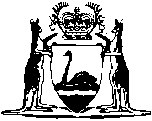 Port Authorities Act 1999Port Authorities (Charges for Pilotage Services) Regulations 2000		These regulations were repealed by the Port Authorities Regulations 2001 r. 122(4) as at 1 Jun 2001 (see r. 2 and Gazette 18 May 2001 p. 2487)Western AustraliaPort Authorities (Charges for Pilotage Services) Regulations 2000Contents1.	Citation	12.	Commencement	13.	Liability to pay charges for pilotage services	14.	Charges for pilotage services — Port of Broome	15.	Charges for pilotage services — Port of Bunbury	26.	Charges for pilotage services — Port of Esperance	27.	Charges for pilotage services — Port of Fremantle	28.	Charges for pilotage services — Port of Geraldton	39.	Charges for pilotage services — Port of Port Hedland	310.	Charges for detention of pilot — Ports of Bunbury, Esperance and Fremantle	311.	Consequential amendments	4Schedule 1 — Charges for pilotagePart 1 — Port of BroomePart 2 — Port of BunburyPart 3 — Port of EsperancePart 4 — Port of FremantlePart 5 — Port of GeraldtonPart 6 — Port of Port HedlandSchedule 2 — Consequential amendments1.	Bunbury Port Authority Regulations 1962	92.	Esperance Port Authority Regulations 1969	93.	Fremantle Port Authority Regulations 1971	94.	Geraldton Port Authority Regulations 1969	105.	Port Hedland Port Authority Regulations	10Notes	Compilation table	11Western AustraliaPort Authorities Act 1999Port Authorities (Charges for Pilotage Services) Regulations 20001.	Citation		These regulations may be cited as the Port Authorities (Charges for Pilotage Services) Regulations 2000.2.	Commencement		These regulations come into operation on 1 July 2000.3.	Liability to pay charges for pilotage services		The owner and the master of a vessel are jointly and severally liable to pay any charges for pilotage services that are payable in respect of the vessel under these regulations.4.	Charges for pilotage services — Port of Broome	(1)	The charges for pilotage services provided in the Port of Broome and payable in respect of a vessel are set out in Schedule 1 Part 1.	(2)	The payment of a charge set out in any of items 1 to 7 of Schedule 1 Part 1 provides for the movement of a vessel of the appropriate gross registered tonnage under the control of a pilot both into and out of the Port of Broome.5.	Charges for pilotage services — Port of Bunbury	(1)	The charges for pilotage services provided in the Port of Bunbury and payable in respect of a vessel are set out in Schedule 1 Part 2.	(2)	The payment of the charge set out in item 1 of Schedule 1 Part 2 provides for the movement of a vessel under the control of a pilot both into and out of the Port of Bunbury.	(3)	The charge set out in item 4 of Schedule 1 Part 2 is payable if — 	(a)	the services of a pilot are arranged for a vessel; and	(b)	the arrangement is cancelled with less than 4 hours notice given to the pilot.6.	Charges for pilotage services — Port of Esperance	(1)	The charges for pilotage services provided in the Port of Esperance and payable in respect of a vessel are set out in Schedule 1 Part 3.	(2)	The payment of a charge set out in any of items 1 to 9 of Schedule 1 Part 3 provides for the movement of a vessel of the appropriate gross registered tonnage under the control of a pilot both into and out of the Port of Esperance.	(3)	The charge set out in item 12 of Schedule 1 Part 3 is payable if —	(a)	the services of a pilot are arranged for a vessel; and	(b)	the arrangement is cancelled with less than 2 hours notice given to the pilot.7.	Charges for pilotage services — Port of Fremantle	(1)	The charges for pilotage services provided in the Port of Fremantle and payable in respect of a vessel are set out in Schedule 1 Part 4.	(2)	The payment of a charge set out in item 1 or a paragraph of item 2 of Schedule 1 Part 4 provides for the movement of a vessel of the appropriate gross registered tonnage under the control of a pilot either to or from a place mentioned in that item or paragraph.	(3)	The charge set out in item 7 of Schedule 1 Part 4 is payable if — 	(a)	the services of a pilot are arranged for a vessel; and	(b)	the arrangement is cancelled with less than 2 hours notice given to the pilot.8.	Charges for pilotage services — Port of Geraldton	(1)	The charges for pilotage services provided in the Port of Geraldton and payable in respect of a vessel are set out in Schedule 1 Part 5.	(2)	The payment of the charge set out in item 1 of Schedule 1 Part 5 provides for the movement of a vessel under the control of a pilot both into and out of the Port of Geraldton.9.	Charges for pilotage services — Port of Port Hedland	(1)	The charges for pilotage services provided in the Port of Port Hedland and payable in respect of a vessel are set out in Schedule 1 Part 6.	(2)	The payment of a charge set out in any of items 1 to 5 of Schedule 1 Part 6 provides for the movement of a vessel of the appropriate gross registered tonnage under the control of a pilot either into or out of the Port of Port Hedland.10.	Charges for detention of pilot — Ports of Bunbury, Esperance and Fremantle	(1)	The charge set out in — 	(a)	item 3 of Part 2;	(b)	item 11 of Part 3; or	(c)	item 6 of Part 4,		of Schedule 1 is payable if the services of a pilot are arranged for a vessel and the pilot is for any reason detained for a period greater than reasonably required to provide pilotage services for the vessel.	(2)	Without limiting subregulation (1), a pilot is taken to have been detained for a period greater than reasonably required to provide pilotage services for a vessel if the services of the pilot are arranged for the vessel and the pilot is — 	(a)	detained because the vessel is not ready to leave its berth at the arranged time;	(b)	detained because the vessel does not arrive at the pilot boarding ground at the arranged time;	(c)	required to be taken into and detained in quarantine, whether afloat or ashore; or	(d)	without the pilot’s consent, taken to sea in the vessel.11.	Consequential amendments		Schedule 2 has effect.Schedule 1 — Charges for pilotage	Note:		The charges set out in this Schedule include GST.[rr. 4, 5, 6, 7, 8 and 9]Part 1 — Port of BroomePart 2 — Port of BunburyPart 3 — Port of EsperancePart 4 — Port of FremantlePart 5 — Port of GeraldtonPart 6 — Port of Port HedlandSchedule 2 — Consequential amendments[r. 11]1.	Bunbury Port Authority Regulations 1962	(1)	Regulations 43B and 43C are repealed.	(2)	Schedule 4 is repealed.2.	Esperance Port Authority Regulations 1969	(1)	Regulations 37B and 37C are repealed.	(2)	The Fourth Schedule is repealed.3.	Fremantle Port Authority Regulations 1971	(1)	Regulation 101(3) is amended by deleting “by regulation 102” and inserting instead — “    		under regulation 7 of the Port Authorities (Charges for Pilotage Services) Regulations 2000    ”.	(2)	Regulation 101(4) is repealed.	(3)	Regulation 102 is repealed.	(4)	Regulation 106 is repealed.	(5)	Regulation 121B is amended as follows:	(a)	in paragraph (a), by deleting “; and” and inserting a full stop instead;	(b)	by deleting paragraph (b).	(6)	Regulation 122A(1) is amended by deleting “Subject to paragraph (g) in the Table to regulation 102, a” and inserting instead — 		“    A    ”.4.	Geraldton Port Authority Regulations 1969	(1)	Regulations 67A and 67B are repealed.	(2)	The Fourth Schedule is repealed.5.	Port Hedland Port Authority Regulations	(1)	Regulation 73 is repealed.	(2)	Part I of the Second Schedule is deleted.Notes1	This is a compilation of the Port Authorities (Charges for Pilotage Services) Regulations 2000 and includes the amendments referred to in the following Table.Compilation table1.Pilotage of a vessel of not more than 1 499 gross registered tonnes into and out of the port	
	$3 294.502.Pilotage of a vessel of more than 1 499 but not more than 3 000 gross registered tonnes into and out of the port	

	$3 624.503.Pilotage of a vessel of more than 3 000 but not more than 5 000 gross registered tonnes into and out of the port	

	$3 844.504.Pilotage of a vessel of more than 5 000 but not more than 10 000 gross registered tonnes into and out of the port	

	$4 064.505.Pilotage of a vessel of more than 10 000 but not more than 20 000 gross registered tonnes into and out of the port	

	$4 809.206.Pilotage of a vessel of more than 20 000 but not more than 30 000 gross registered tonnes into and out of the port	

	$5 556.107.Pilotage of a vessel of more than 30 000 gross registered tonnes into and out of the port	
	$6 056.608.Pilotage of a vessel from a place in the port to another place in the port	
	$   486.201.Pilotage of a vessel into and out of the port		$2 310.002.Pilotage of a vessel from a place in the port to another place in the port	
	$1 155.003.Detention of pilot		$   577.50
for each hour or part of an hour4.Cancellation of pilot		$   577.501.Pilotage of a vessel of not more than 5 000 gross registered tonnes into and out of the port	
	$2 310.002.Pilotage of a vessel of more than 5 000 but not more than 10 000 gross registered tonnes into and out of the port	

	$3 190.003.Pilotage of a vessel of more than 10 000 but not more than 20 000 gross registered tonnes into and out of the port	

	$3 520.004.Pilotage of a vessel of more than 20 000 but not more than 30 000 gross registered tonnes into and out of the port	

	$3 740.005.Pilotage of a vessel of more than 30 000 but not more than 40 000 gross registered tonnes into and out of the port	

	$4 070.006.Pilotage of a vessel of more than 40 000 but not more than 50 000 gross registered tonnes into and out of the port	

	$4 400.007.Pilotage of a vessel of more than 50 000 but not more than 60 000 gross registered tonnes into and out of the port	

	$4 730.008.Pilotage of a vessel of more than 60 000 but not more than 70 000 gross registered tonnes into and out of the port	

	$5 170.009.Pilotage of a vessel of more than 70 000 gross registered tonnes into and out of the port	
	$5 500.0010.Pilotage of a vessel from a place in the port to another place in the port	
	$   550.0011.Detention of pilot		$   550.00
	for each hour or part of an hour12.Cancellation of pilot		$   550.001.Pilotage of a vessel of not more than 1 000 gross registered tonnes between Gage Roads and the Inner Harbour 	

	$   574.752.Pilotage of a vessel of more than 1 000 gross registered tonnes — (a)	between the sea pilot boarding ground and Gage Roads	


	$1 881.00(b)	between Gage Roads and Cockburn Sound		
	$1 306.25(c)	between Gage Roads and the Inner Harbour	
	$1 149.50(d)	between the sea pilot boarding ground and the Inner Harbour	
	$2 299.00(e)	between the sea pilot boarding ground and Cockburn Sound	
	$2 508.003.Pilotage of a vessel from a place in Cockburn Sound to another place in Cockburn Sound	
	$   574.754.Pilotage of a vessel from a place in the Inner Harbour to another place in the Inner Harbour	
	$   261.255.Any other pilotage service		$   156.75
for each hour or part of an hour6.Detention of pilot		$   261.26
for each hour or part of an hour7.Cancellation of pilot		$   292.601.Pilotage of a vessel into and out of the port		$      0.33
for each gross registered tonne of vessel2.	Pilotage of a vessel from a place in the port to another place in the port	
$      0.033
for each gross registered tonne of vessel1.Pilotage of a vessel of not more than 20 000 gross registered tonnes into or out of the port	
$      0.2035
for each gross registered tonne of vessel, subject to a minimum charge of 		$2 200.002.Pilotage of a vessel of more than 20 000 but not more than 40 000 gross registered tonnes into or out of the port	

	$4 070.003.Pilotage of a vessel of more than 40 000 but not more than 60 000 gross registered tonnes into or out of the port	

$4 840.004.Pilotage of a vessel of more than 60 000 but not more than 80 000 gross registered tonnes into or out of the port	

$5 390.005.Pilotage of a vessel of more than 80 000 gross registered tonnes into or out of the port	
$5 720.006.Additional charge for pilotage of a vessel into the port from the designated pilotage area or out of the port to the designated pilotage area	

$1 336.507.Pilotage of a vessel from a place in the port to another place in the port — (a)	for a vessel of not more than 1000 gross registered tonnes	(b)	for a vessel of more than 1 000 gross registered tonnes	


$   550.00
$   770.00CitationGazettalCommencementPort Authorities (Charges for Pilotage Services) Regulations 200020 Jun 2000 pp.3032-71 Jul 2000 (see regulation 2)These regulations were repealed by the Port Authorities Regulations 2001 r. 122(4) as at 1 Jun 2001 (see r. 2 and Gazette 18 May 2001 p. 2487)These regulations were repealed by the Port Authorities Regulations 2001 r. 122(4) as at 1 Jun 2001 (see r. 2 and Gazette 18 May 2001 p. 2487)These regulations were repealed by the Port Authorities Regulations 2001 r. 122(4) as at 1 Jun 2001 (see r. 2 and Gazette 18 May 2001 p. 2487)